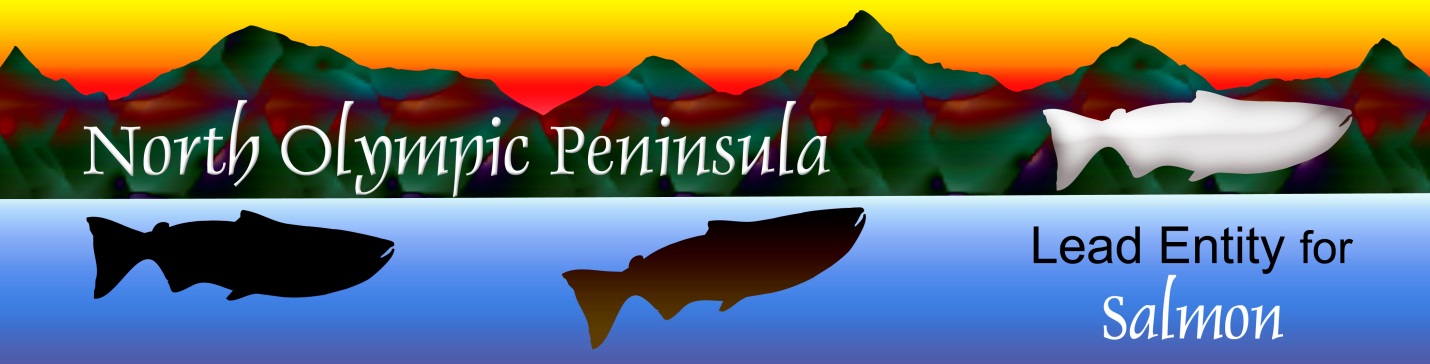 North Olympic Peninsula Lead Entity for SalmonTechnical Review Group MeetingWed. Nov. 13, 20199:30 a.m. -12:30 p.m.The Elwha Heritage Center401 E. First St. Port Angeles, WAAGENDAIntroductionsThe Fish ReportWorkplan Scoring Analysis – Dave ShrefflerWorkplan- TRG Recommendation Regarding Where to Draw the LineIf Time Allows, The Workplan & How We Handle CulvertsFunding UpdateTRG Recommendation Re: Allocation of Returned Funds2020 & 2021 Grant Round Accelerated Timelines & ScheduleApproval of May Meeting SummaryProject Updates